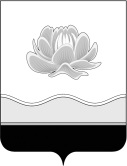 Российская ФедерацияКемеровская областьМысковский городской округСовет народных депутатов Мысковского городского округа                                                      (пятый созыв)Р Е Ш Е Н И Еот 01 марта 2017г.  № 14-нОб утверждении Порядка осуществления Градостроительной деятельности на территории Мысковского городского округаПринято Советом народных депутатов 							Мысковского городского округа 							28 февраля 2017 годаВ соответствии с Градостроительным кодексом Российской Федерации, Федеральным законом от 06.10.2003 № 131-ФЗ «Об общих принципах организации местного самоуправления в Российской Федерации», руководствуясь статьей 32 Устава Мысковского городского округа, в целях реализации установленных федеральными законами полномочий органов местного самоуправления в области градостроительной деятельности, Совет народных депутатов Мысковского городского округа р е ш и л:1. Утвердить Порядок осуществления градостроительной деятельности на территории Мысковского городского округа» согласно приложению.2. Решение Мысковского городского Совета народных депутатов от 17.06.2010 № 30-н «Об утверждении Положения о Порядке осуществления градостроительной деятельности на территории муниципального образования «Мысковский городской округ» признать утратившим силу.3. Настоящее решение направить главе Мысковского городского округа для подписания и опубликования (обнародования) в установленном порядке.4. Настоящее решение вступает в силу в день, следующий за днем его официального опубликования (обнародования).5. Контроль за исполнением настоящего решения возложить на комитет Совета народных депутатов Мысковского городского округа по развитию местного самоуправления и безопасности (Е.А. Краснов).Председатель Совета народных депутатовМысковского городского округа				                        Е.В.ТимофеевПервый заместитель главы Мысковского городского округапо городскому хозяйству и строительству                                                       В.В.Кузнецов                                                          Приложение к решению Совета народных депутатов Мысковского городского округа от 01.03.2017г. № 14-нПОРЯДОКОСУЩЕСТВЛЕНИЯ ГРАДОСТРОИТЕЛЬНОЙ ДЕЯТЕЛЬНОСТИ НА ТЕРРИТОРИИ МЫСКОВСКОГО ГОРОДСКОГО ОКРУГА1. ОБЩИЕ ПОЛОЖЕНИЯ1.1. Порядок осуществления градостроительной деятельности на территории Мысковского городского округа (далее - Порядок) разработано в соответствии с федеральными законами и иными правовыми актами Российской Федерации, законами и иными правовыми актами Кемеровской области и определяет:1) полномочия Совета народных депутатов Мысковского городского округа (далее - городской Совет), главы Мысковского городского округа (далее - Глава города) и администрации Мысковского городского округа (далее - Администрация) по вопросам осуществления градостроительной деятельности;2) порядок осуществления полномочий по решению вопросов местного значения Мысковского городского округа в области градостроительной деятельности.1.2. Отношения в области градостроительной деятельности на территории Мысковского городского округа (далее - городской округ) по вопросам, отнесенным федеральными законами и иными правовыми актами Российской Федерации, законами и иными правовыми актами Кемеровской области к компетенции органов местного самоуправления, регулируются правовыми актами органов местного самоуправления городского округа в пределах их полномочий, определенных Уставом Мысковского городского округа, настоящим Порядок и иными правовыми актами органов местного самоуправления городского округа.1.3. Администрация  вправе принимать правовые акты по вопросам регулирования градостроительной деятельности, не отнесенным к полномочиям городского Совета федеральными законами и иными правовыми актами Российской Федерации, законами и иными правовыми актами Кемеровской области, Уставом Мысковского городского округа, настоящим Порядком и иными правовыми актами органов местного самоуправления городского округа.1.4. В целях реализации Администрацией полномочий в области градостроительной деятельности, установленных федеральными законами и иными правовыми актами Российской Федерации, законами и иными правовыми актами Кемеровской области, Уставом городского округа и настоящим Порядком, Администрацией принимаются правовые акты, определяющие порядок реализации указанных полномочий, в том числе правовые акты о наделении соответствующими полномочиями должностных лиц и структурных подразделений, отраслевых органов Администрации.2. ПОЛНОМОЧИЯ ОРГАНОВ МЕСТНОГО САМОУПРАВЛЕНИЯ ГОРОДСКОГО ОКРУГА В ОБЛАСТИ ГРАДОСТРОИТЕЛЬНОЙ ДЕЯТЕЛЬНОСТИ2.1. К полномочиям городского Совета в области градостроительной деятельности относятся:1) утверждение Генерального плана городского округа (далее - Генеральный план), в том числе утверждение изменений в Генеральный план;2) утверждение порядка организации и проведения публичных слушаний по вопросам градостроительной деятельности на территории городского округа;3) утверждение Правил землепользования и застройки городского округа, в том числе внесение изменений в Правила землепользования и застройки городского округа;4) установление в соответствии с федеральным законодательством состава, порядка подготовки документов территориального планирования городского округа, порядка подготовки изменений и внесения их в такие документы, а также состава, порядка подготовки планов реализации таких документов; утверждение документов территориального планирования городского округа;5) утверждение программ комплексного развития систем коммунальной инфраструктуры городского округа, программ комплексного развития транспортной инфраструктуры городского округа, программ комплексного развития социальной инфраструктуры городского округа, требования к которым устанавливаются Правительством Российской Федерации;6) установление Порядка подготовки, утверждения местных нормативов градостроительного проектирования и внесения изменений в них с учетом положений Градостроительного кодекса Российской Федерации, утверждение местных нормативов градостроительного проектирования городского округа.2.2. К полномочиям Главы города в области градостроительной деятельности относятся:1) принятие решения о подготовке проекта Генерального плана, а также решения о подготовке предложений о внесении в Генеральный план изменений;2) принятие решения о подготовке проекта Правил землепользования и застройки городского округа, о подготовке проекта о внесении изменений в Правила землепользования и застройки городского округа;3) принятие решения о проведении публичных слушаний по вопросам градостроительной деятельности в соответствии с действующим законодательством и настоящим Порядком;4) принятие решений об утверждении документации по планировке территории;5) принятие решений о развитии застроенных территорий;6) принятие решения о предоставлении разрешения на условно разрешенный вид использования земельного участка или объекта капитального строительства или об отказе в предоставлении такого разрешения;7) принятие решения о предоставлении разрешения на отклонение от предельных параметров разрешенного строительства, реконструкции объектов капитального строительства или об отказе в предоставлении такого разрешения;8) полномочия, отнесенные к компетенции Главы города настоящим Порядком, а также полномочия, не отнесенные настоящим Порядком к компетенции городского Совета или Администрации города.2.3. К полномочиям Администрации города в области градостроительной деятельности относятся:1) организация подготовки Генерального плана, в том числе внесение в него изменений; организация подготовки Правил землепользования и застройки, в том числе внесение в них изменений; 2) утверждение документации по планировке территории в случаях, предусмотренных Градостроительным кодексом Российской Федерации; при подготовке документации по планировке территории разработка проектов планировки территории, проектов межевания территории и градостроительных планов земельных участков;3) выдача разрешения на строительство (за исключением случаев, предусмотренных Градостроительным кодексом Российской Федерации, иными федеральными законами), разрешения на ввод объектов в эксплуатацию при осуществлении строительства, реконструкции, капительного ремонта объектов капитального строительства, расположенных на территории городского округа, а также ведение информационной системы обеспечения градостроительной деятельности, осуществляемой на территории городского округа;4) в случаях, предусмотренных Градостроительным кодексом Российской Федерации проведение осмотра зданий, сооружений на предмет их технического состояния и надлежащего технического обслуживания в соответствии с требованиями технических регламентов, предъявляемых к конструктивным и другим характеристикам надежности и безопасности указанных объектов, требованиями проектной документации, выдача рекомендаций о мерах по устранению выявленных нарушений в случаях, предусмотренных Градостроительным кодексом Российской Федерации;5) подготовка документов территориального планирования городского округа;6) разработка программ комплексного развития систем коммунальной инфраструктуры городского округа, программ комплексного развития транспортной инфраструктуры городского округа, программ комплексного развития социальной инфраструктуры городского округа, требования к которым устанавливаются Правительством Российской Федерации.2.4. Полномочия органов местного самоуправления городского округа, не предусмотренные настоящий разделом или ему противоречащие, осуществляются в соответствии с действующим законодательством.3. ПОРЯДОК СОГЛАСОВАНИЯ ПРОЕКТОВ СХЕМ ТЕРРИТОРИАЛЬНОГО ПЛАНИРОВАНИЯ РОССИЙСКОЙ ФЕДЕРАЦИИ, КЕМЕРОВСКОЙ ОБЛАСТИ3.1. Согласование проектов схем территориального планирования Российской Федерации, Кемеровской области (в случае если указанные схемы подготовлены применительно к территории городского округа) и представление предложений о внесении изменений в проекты таких схем осуществляются Главой города.3.2. Администрацией обеспечиваются:- принятие проектов схем территориального планирования, направляемых Главе города органами государственной власти Российской Федерации, Кемеровской области для согласования;- рассмотрение проектов схем территориального планирования Российской Федерации, Кемеровской области в части учета в предложениях, содержащихся в указанных проектах положений о территориальном планировании, содержащихся в документах территориального планирования городского округа, учета Правил землепользования и застройки городского округа, предложений об изменении границ земельных участков, находящихся в муниципальной собственности городского округа, а также в части размещения объектов капитального строительства федерального, регионального значения, которые могут оказать негативное воздействие на окружающую среду на территории городского округа, а также в целях соблюдения интересов населения  городского округа в случае, если предложения, содержащиеся в указанных проектах, предполагают изменения границ земельных участков, находящихся в собственности городского округа;- подготовка заключений на проекты схем территориального планирования Российской Федерации, Кемеровской области, которые могут содержать Порядка о согласии с проектом схемы территориального планирования Российской Федерации, Кемеровской области или несогласии с таким проектом с обоснованием принятого решения. Заключение о согласовании (об отказе в согласовании) проекта схемы территориального планирования Российской Федерации, Кемеровской области подписывается Главой города;- подготовка предложений о внесении изменений в проекты схем территориального планирования Российской Федерации, Кемеровской области;- направление заключений на проекты схем территориального планирования Российской Федерации, Кемеровской области, а также принятых правовых актов, указанных в пункте 3.3 настоящего Порядка, в высший исполнительный орган государственной власти Кемеровской области.3.3. Утверждение предложений о внесении изменений в проекты схем территориального планирования Российской Федерации, Кемеровской области осуществляется путем принятия правовых актов Администрации по указанным вопросам.4. ГЕНЕРАЛЬНЫЙ ПЛАН4.1. Генеральный план  - основной документ, определяющий в интересах населения городского округа условия проживания, направления и границы территориального развития, функциональное зонирование, застройку и благоустройство территории, сохранение историко-культурного и природного наследия городского округа.4.2. Генеральный план содержит:1) Порядок о территориальном планировании:2) карту планируемого размещения объектов местного значения городского округа;3) карту границ населенных пунктов (в том числе границ образуемых населенных пунктов), входящих в состав городского округа;4) карту функциональных зон городского округа.4.2.1. Порядок о территориальном планировании, содержащиеся в Генеральном плане, включает в себя:1) сведения о видах, назначении и наименованиях планируемых для размещения объектов местного значения городского округа, их основные характеристики, их место Порядок (для объектов местного значения, не являющихся линейными объектами, указываются функциональные зоны), а также характеристики зон с особыми условиями использования территорий в случае, если установление таких зон требуется в связи с размещением данных объектов;2) параметры функциональных зон, а также сведения о планируемых для размещения в них объектах федерального значения, объектах регионального значения, объектах местного значения, за исключением линейных объектов.4.2.2. На картах, указанных в подпунктах 2 - 4 пункта 4.2 настоящего раздела  соответственно отображаются:1) планируемые для размещения объекты местного значения городского округа, относящиеся к следующим областям:а) электро-, тепло-, газо- и водоснабжение населения, водоотведение;б) автомобильные дороги местного значения;в) физическая культура и массовый спорт, образование, здравоохранение, обработка, утилизация, обезвреживание, размещение твердых коммунальных отходов в случае подготовки генерального плана городского округа;г) иные области в связи с решением вопросов местного значения городского округа;2) границы населенных пунктов (в том числе границы образуемых населенных пунктов), входящих в состав городского округа;3) границы и описание функциональных зон с указанием планируемых для размещения в них объектов федерального значения, объектов регионального значения, объектов местного значения (за исключением линейных объектов) и место положения линейных объектов федерального значения, линейных объектов регионального значения, линейных объектов местного значения.4.3. Решение о подготовке проекта Генерального плана, а также решение о подготовке предложений о внесении в Генеральный план изменений принимаются Главой города.4.4. Проект Генерального плана (внесение изменений в Генеральный план)  до его утверждения подлежит обязательному согласованию в порядке, установленном Градостроительным кодексом Российской Федерации и уполномоченным Правительством Российской Федерации федеральным органом исполнительной власти.Подготовка проекта Генерального плана (внесение в него изменений) осуществляется Администрацией в соответствии с действующим законодательством и согласовывается с уполномоченным Правительством Российской Федерации федеральным органом исполнительной власти в порядке, установленном этим органом.4.5. Администрация обеспечивает доступ к проекту Генерального плана (внесения в него изменений) и материалам по обоснованию таких проектов в информационной системе территориального планирования с использованием официального сайта в информационно - телекоммуникационной сети Интернет, определенного федеральным органом исполнительной власти, уполномоченным на осуществление контроля за соблюдением порядка ведения информационной системы территориального планирования (далее - официальный сайт), не менее чем за три месяца до их утверждения.Администрация уведомляет в электронной форме и (или) посредством почтового отправления органы государственной власти и органы местного самоуправления в соответствии со статьями 12, 16, 21, 25 Градостроительного кодекса Российской Федерации об обеспечении доступа к проектам и материалам по обоснованию таких проектов в информационной системе территориального планирования в трехдневный срок со дня обеспечения данного доступа.4.6. Решение о проведении публичных слушаний по проекту Генерального плана (внесение изменений в него) принимается Главой города в форме постановления Администрации и подлежит официальному опубликованию в порядке и сроки, предусмотренные действующим законодательством.Публичные слушания по проекту Генерального плана (внесения в него изменений) организуются и проводятся в порядке, установленном городским Советом.Администрацией обеспечивается опубликование заключения о результатах публичных слушаний в порядке, установленном для официального опубликования муниципальных правовых актов городского округа, и размещение заключения на официальном сайте Администрации в информационно - телекоммуникационной сети Интернет.4.7. Городской Совет с учетом протокола публичных слушаний по проекту Генерального плана (внесения в него изменений) и заключения о результатах таких публичных слушаний принимает решение об утверждении Генерального плана (внесения в него изменений) или об отклонении такого проекта, и о направлении его Главе города на доработку в соответствии с указанными протоколами и заключением.4.8. Доступ к утвержденному Генеральному плану (внесению в него изменений) и материалам по его обоснованию в информационной системе территориального планирования должен быть обеспечен с использованием официального сайта в информационно - телекоммуникационной сети Интернет Администрацией в срок, не превышающий десяти дней со дня утверждения таких документов.5.  Реализация Генерального плана городского округа5.1.  Реализация Генерального плана осуществляется путем:1) подготовки и утверждения документации по планировке территории в соответствии  Генеральным планом;2) принятия в порядке, установленном законодательством Российской Федерации, решений о резервировании земель, об изъятии земельных участков для государственных или муниципальных нужд, о переводе земель или земельных участков из одной категории в другую;3) создания объектов федерального значения, объектов регионального значения, объектов местного значения на основании документации по планировке территории.5.2. Реализация Генерального плана осуществляется путем выполнения мероприятий, которые предусмотрены программами, утвержденными Администрацией и реализуемыми за счет средств местного бюджета, или нормативными правовыми актами Администрации, или в установленном Администрацией порядке решениями главных распорядителей средств местного бюджета, программами комплексного развития систем коммунальной инфраструктуры городского округа, программами комплексного развития транспортной инфраструктуры городского округа, программами комплексного развития социальной инфраструктуры городского округа и (при наличии) инвестиционными программами организаций коммунального комплекса.5.3. Программы комплексного развития систем коммунальной инфраструктуры городского округа, программы комплексного развития транспортной инфраструктуры городского округа, программы комплексного развития социальной инфраструктуры городского округа разрабатываются Администрацией и подлежат утверждению городским Советом в шестимесячный срок с даты утверждения Генерального плана.6. ПРАВИЛА ЗЕМЛЕПОЛЬЗОВАНИЯ И ЗАСТРОЙКИ ГОРОДСКОГО ОКРУГА6.1. Правила землепользования и застройки городского округа - документ градостроительного зонирования, утверждаемый нормативным правовым актом городского Совета, в котором устанавливаются территориальные зоны, градостроительные регламенты, порядок применения такого документа и порядок внесения в него изменений.6.2. Правила землепользования и застройки городского округа включают в себя:1) порядок их применения и внесения изменений в указанные правила;2) карту градостроительного зонирования;3) градостроительные регламенты.6.3. Порядок применения Правил землепользования и застройки городского округа и внесения в них изменений включает в себя Порядка:1) о регулировании землепользования и застройки органами местного самоуправления городского округа;2) об изменении видов разрешенного использования земельных участков и объектов капитального строительства физическими и юридическими лицами;3) о подготовке документации по планировке территории органами местного самоуправления городского округа;4) о проведении публичных слушаний по вопросам землепользования и застройки городского округа;5) о внесении изменений в Правила землепользования и застройки городского округа;6) о регулировании иных вопросов землепользования и застройки городского округа.6.4. Карта градостроительного зонирования содержит границы территориальных зон, границы зон с особыми условиями использования территорий, границы территорий объектов культурного наследия.6.5. В градостроительных регламентах указываются:1) виды разрешенного использования земельных участков и объектов капитального строительства;2) предельные (минимальные и (или) максимальные) размеры земельных участков и предельные параметры разрешенного строительства, реконструкции объектов капитального строительства;3) ограничения использования земельных участков и объектов капитального строительства, устанавливаемые в соответствии с законодательством Российской Федерации;4) расчетные показатели минимально допустимого уровня обеспеченности территории городского округа объектами коммунальной, транспортной, социальной инфраструктур и расчетные показатели максимально допустимого уровня территориальной доступности указанных объектов для населения в случае, если в границах территориальной зоны, применительно к которой устанавливается градостроительный регламент, предусматривается осуществление деятельности по комплексному и устойчивому развитию территории.6.6. Решение о подготовке проекта Правил землепользования и застройки городского округа принимается Главой города, который одновременно утверждает состав и порядок деятельности комиссии по подготовке проекта Правил землепользования и застройки в соответствии с Градостроительным кодексом Российской Федерации и законами Кемеровской области.6.7. Опубликование (обнародование) сообщения о принятии решения о подготовке проекта Правил землепользования и застройки городского округа в порядке, установленном для официального опубликования (обнародования) муниципальных правовых актов обеспечивается Администрацией.6.8. Администрация осуществляет проверку проекта Правил землепользования и застройки городского округа, представленного комиссией по подготовке проекта Правил землепользования и застройки, на соответствие требованиям технических регламентов, Генеральному плану, схемам территориального планирования Кемеровской области, схемам территориального планирования Российской Федерации.По результатам указанной проверки Администрация направляет проект Правил землепользования и застройки городского округа Главе города, или в случае обнаружения его несоответствия требованиям и документам, указанным в федеральном законе, в комиссию по подготовке проекта Правил землепользования и застройки на доработку.6.9. Глава города при получении от Администрации проекта Правил землепользования и застройки городского округа принимает решение о проведении публичных слушаний по такому проекту в сроки, установленные Градостроительным кодексом Российской Федерации.6.10. Публичные слушания по проекту Правил землепользования и застройки проводятся комиссией по подготовке проекта Правил землепользования и застройки городского округа в порядке, установленном городским Советом, в соответствии с требованиями, установленными Градостроительным кодексом Российской Федерации.6.11. После завершения публичных слушаний по проекту Правил землепользования и застройки городского округа комиссия по подготовке проекта Правил землепользования и застройки с учетом результатов таких публичных слушаний обеспечивает внесение изменений в проект Правил землепользования и застройки городского округа и представляет указанный проект Главе города.6.12. Глава города в срок, установленный Градостроительным кодексом Российской Федерации, принимает решение о направлении проекта Правил землепользования и застройки городского округа в городской Совет или об отклонении проекта Правил землепользования и застройки городского округа и о направлении его на доработку с указанием даты его повторного представления.6.13. Городской Совет по результатам рассмотрения проекта Правил землепользования и застройки городского округа и обязательных приложений к нему утверждает Правила землепользования и застройки городского округа или направляет проект Главе города на доработку в соответствии с результатами публичных слушаний по указанному проекту.6.14. Администрация обеспечивает опубликование (обнародования) Правил землепользования и застройки городского округа в порядке, установленном для официального опубликования (обнародования) муниципальных правовых актов городского округа в средствах массовой информации и на официальном сайте Администрации в информационно - телекоммуникационной сети Интернет.6.15. Внесение изменений в Правила землепользования и застройки утверждаются в порядке, предусмотренном настоящим разделом.6.16. От имени городского округа при оспаривании в судебном порядке решения об утверждении Правил землепользования и застройки городского округа выступает Администрация.7. РАЗВИТИЕ ЗАСТРОЕННЫХ ТЕРРИТОРИЙ7.1. Решение о развитии застроенной территории принимается Главой города по инициативе органа государственной власти Кемеровской области, органа местного самоуправления, физических или юридических лиц при наличии градостроительного регламента, а также региональных и местных нормативов градостроительного проектирования.7.2. Обращение, указанное в пункте 7.1 настоящего Порядка, может подаваться в Администрацию нарочным способом, посредством почтовой связи или по электронной почте arhitektura-myski@mail.ru.В обращении указываются:1) местонахождение и примерный размер земельного участка;2) перечень адресов зданий, строений, сооружений, подлежащих сносу, реконструкции в случае принятия решения о развитии застроенной территории.7.3. Отдел архитектуры и строительства Администрации (далее - Отдел) после поступления в Администрацию обращения, указанного в пункте 7.1 настоящего раздела, готовит заключение о соответствии застроенной территории установленным законодательством критериям и возможности принятия решения о развитии застроенной территории и выносит данный вопрос на Комиссию по подготовке Правил землепользования и застройки городского округа для определения целевого использования данной территории.7.4. При принятии положительного заключения Отдел в 10-дневный срок готовит проект постановления Администрации о принятии решения о развитии застроенной территории.7.5. В случае отсутствия установленных законодательством условий принятия решения о развитии застроенной территории Отдел готовит проект постановления Администрации об отказе в принятии решения о развитии застроенной территории с указанием причин, послуживших основанием для вынесения такого решения.7.6. Решение о развитии застроенной территории принимается с указанием место положения и площади такой территории, перечня адресов зданий, строений, сооружений, подлежащих сносу, реконструкции. К постановлению прикладывается ситуационная схема с границами территории.7.7. Постановление Администрации о развитии застроенной территории подлежит официальному опубликованию (обнародованию) в порядке, установленном для официального опубликования (обнародования) муниципальных правовых актов городского округа в средствах массовой информации и на официальном сайте Администрации в информационно – телекоммуникационной сети Интернет.7.8. Решение о проведении открытого аукциона на право заключения договора о развитии застроенной территории принимается Главой города в соответствии с действующим законодательством.7.9. В качестве уполномоченного органа на проведение открытого аукциона на право заключения договора о развитии застроенной территории выступает Администрация.8. ВЫДАЧА РАЗРЕШЕНИЙ НА СТРОИТЕЛЬСТВО И РАЗРЕШЕНИЙ НА ВВОД ОБЪЕКТОВ В ЭКСПЛУАТАЦИЮ8.1. Разрешения на строительство и на ввод объектов в эксплуатацию, выдача которых действующим законодательством отнесена к компетенции органов местного самоуправления, выдаются Администрацией в соответствии Градостроительным кодексом Российской Федерации и с соответствующим административным регламентом по предоставлению соответствующей муниципальной услуги.8.2. Должностное лицо Администрации, уполномочивается правовым актом Администрации на выдачу разрешений, указанных в пункте 8.1 настоящего раздела.9.  ИНФОРМАЦИОННАЯ СИСТЕМА ОБЕСПЕЧЕНИЯ ГРАДОСТРОИТЕЛЬНОЙ ДЕЯТЕЛЬНОСТИ ГОРОДСКОГО ОКРУГА9.1. Ведение информационной системы обеспечения градостроительной деятельности городского округа (далее - Информационная система), а также предоставление сведений из Информационной системы осуществляются Администрацией в порядке, предусмотренном Градостроительным кодексом Российской Федерации и правовым актом Администрации.9.2. Размер платы за предоставление сведений, содержащихся в Информационной системе, устанавливается Главой города с учетом требований, установленных федеральными законами и иными правовыми актами Российской Федерации.9.3. Дополнительные разделы Информационной системы (помимо основных разделов, создаваемых в соответствии с федеральными законами и иными правовыми актами Российской Федерации) создаются и ведутся Администрацией по решению Главы города.10. УСТАНОВЛЕНИЕ ПРИЧИН НАРУШЕНИЯ ЗАКОНОДАТЕЛЬСТВА  О ГРАДОСТРОИТЕЛЬНОЙ ДЕЯТЕЛЬНОСТИ10.1. В случае причинения вреда жизни или здоровью физических лиц, имуществу физических или юридических лиц в результате нарушения на территории городского округа законодательства о градостроительной деятельности в отношении объектов, не указанных в частях 2 и 3 статьи 62  Градостроительного кодекса Российской Федерации, или в результате нарушения законодательства о градостроительной деятельности, если вред жизни или здоровью физических лиц либо значительный вред имуществу физических или юридических лиц не причиняется, установление причин такого нарушения осуществляется Администрацией в порядке, установленном решением Главы города.10.2. От имени городского округа в судах по делам, касающимся нарушений законодательства о градостроительной деятельности, выступает Администрация.